How to Submit Your Completed ApplicationCompleted forms must be submitted electronically in the Microsoft Word DOC or DOCX format. Completed applications should be saved using the following convention: [Award-Holder Surname] [Award Holder Forename Initial]_SupportApp_[Date, recorded as YYYYMMDD].Accompanying documents should be listed in your application form and saved using the following convention: [Award-Holder Surname] [Award Holder Forename Initial]_SupportApp_[Date, recorded as YYYYMMDD]_Doc1 (Doc 2 etc.)Please submit your completed application to the relevant institute.By submitting the application form electronically by email the applicant confirms that its contents are true and correct. Section Completed by NINE DTP Additional Funding Application Form All ESRC NINE and NEDTC students must complete and submit this form to apply for Student Support Funding. Students and staff should read and review our guidelines as to how Student Support Funding is managed before completing an application. The fields in this form expand as text is entered.Forename:Surname:Banner Student ID:Year Started Studentship:Institution:Department/School:Primary Supervisor:Type(s) of Funding Sought Tick the relevant box(s) for the type(s) of funding being applied for and add in the relevant additional information. Multiple boxes can be ticked if an application is seeking different types of funding, such as overseas fieldwork and difficult language training.Type(s) of Funding Sought Tick the relevant box(s) for the type(s) of funding being applied for and add in the relevant additional information. Multiple boxes can be ticked if an application is seeking different types of funding, such as overseas fieldwork and difficult language training.Type(s) of Funding Sought Tick the relevant box(s) for the type(s) of funding being applied for and add in the relevant additional information. Multiple boxes can be ticked if an application is seeking different types of funding, such as overseas fieldwork and difficult language training.Type(s) of Funding Sought Tick the relevant box(s) for the type(s) of funding being applied for and add in the relevant additional information. Multiple boxes can be ticked if an application is seeking different types of funding, such as overseas fieldwork and difficult language training.Research Training Support Grant Cohort Development (e.g. inter/multidisciplinary events)Overseas FieldworkDestination:Overseas FieldworkDestination:Duration:Overseas FieldworkDestination:Start of Visit:Overseas FieldworkDestination:Project and Ethics Approval Received?Difficult Language TrainingOverseas Institutional VisitOrganisation to Visit:Click here to enter text.Overseas Institutional VisitOrganisation to Visit:Duration:Click here to enter text.Overseas Institutional VisitOrganisation to Visit:Start of Visit:Click here to enter text.Summary of Proposed Activity(s)/Equipment Provide a summary of the activity(s)/equipment for which funding is sought, such as the fieldwork trip or overseas institutional visit to be undertaken.Level of Funding Requested Provide an itemised breakdown of funds requested. Where relevant please attach any quotes for major items of expenditure being sought, such as overseas travel, with your application.Duration of Studentship Extension Requested  Provide details of any funded extension to a studentship requested. Such requests can only be made when applying for difficult language training and overseas institutional visits.Case for Support Outline why the funding is needed and why the application represents value-for-money.Any Other Relevant Information Please provide any other information that you consider relevant to your application.Any Other Relevant Information Please provide any other information that you consider relevant to your application.Accompanying Documents Please list any supporting documents that accompany your application and ensure they are submitted together with your application. One of these must be a letter/note of support from your primary supervisor.Accompanying Documents Please list any supporting documents that accompany your application and ensure they are submitted together with your application. One of these must be a letter/note of support from your primary supervisor.Letter of Support from Primary Supervisor (Needed for all applications apart from funding for Cohort Development Funds)Letter of Support from Academic Contact (Needed for Overseas Institutional Visits)Document ADocument BDocument CDocument DInstituteEmail addressDurhamcontact.nine@durham.ac.ukNewcastleNinedtp.admin@newcastle.ac.ukNorthumbriapaul.agnew@northumbria.ac.ukQueensnine.admin@queens.ac.ukSunderlanddiane.davis@sunderland.ac.ukTeessidee.ingleby@tees.ac.uk Ulstercm.boyd@ulster.ac.ukDate Received:Date Received:Date Passed to Director(s):Date Passed to Director(s):Amount Approved Amount Approved Amount Approved Research Training Support Grant:Click here to enter text.Overseas Fieldwork:Click here to enter text.Difficult Language Training:Click here to enter text.Overseas Institutional Visit:Click here to enter text.Studentship Extension ApprovedStudentship Extension ApprovedStudentship Extension ApprovedDifficult Language Training:Click here to enter text.Overseas Institutional Visit:Click here to enter text.Overseas Fieldwork Duration Approved:Overseas Fieldwork Duration Approved:Click here to enter text.Date Award-Holder Notified:Date Award-Holder Notified:Disbursement Method(s) if known: Disbursement Method(s) if known: Further Information/Feedback:Further Information/Feedback: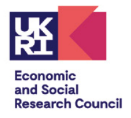 